LIKOVNA UMETNOST, PETEK, 20. MARECPOSTANI UMETNIK, KI USTVARJA Z NARAVO!V NARAVI NAJDEŠ VSE MOGOČE MATERIALE IN VEM, DA RAD/RADA BRSKAŠ IN RAZISKUJEŠ.USTVARI FOTOGRAFIJO IZ NARAVNIH MATERIALOV. KAKRŠNOKOLI. IZ ČESARKOLI NARAVNEGA.POSLIKAJ IN MI POŠLJI.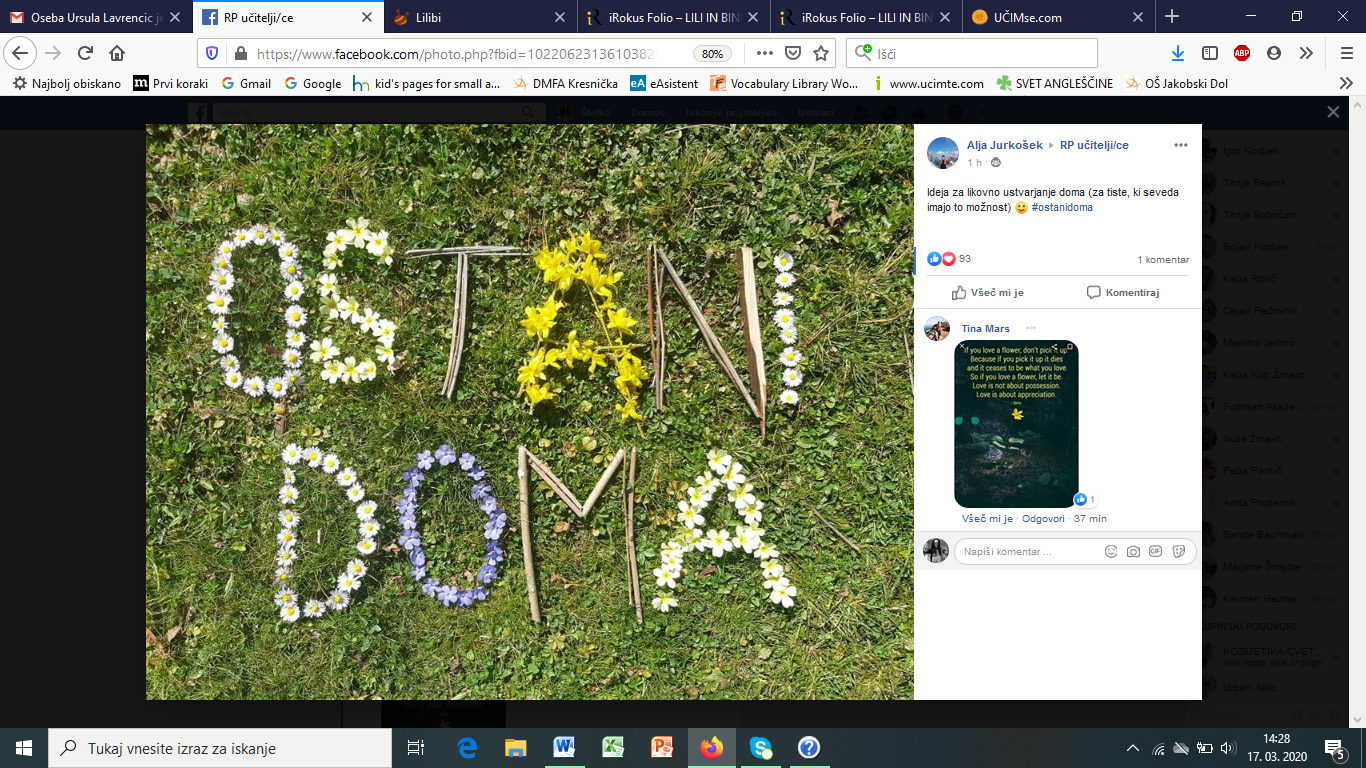 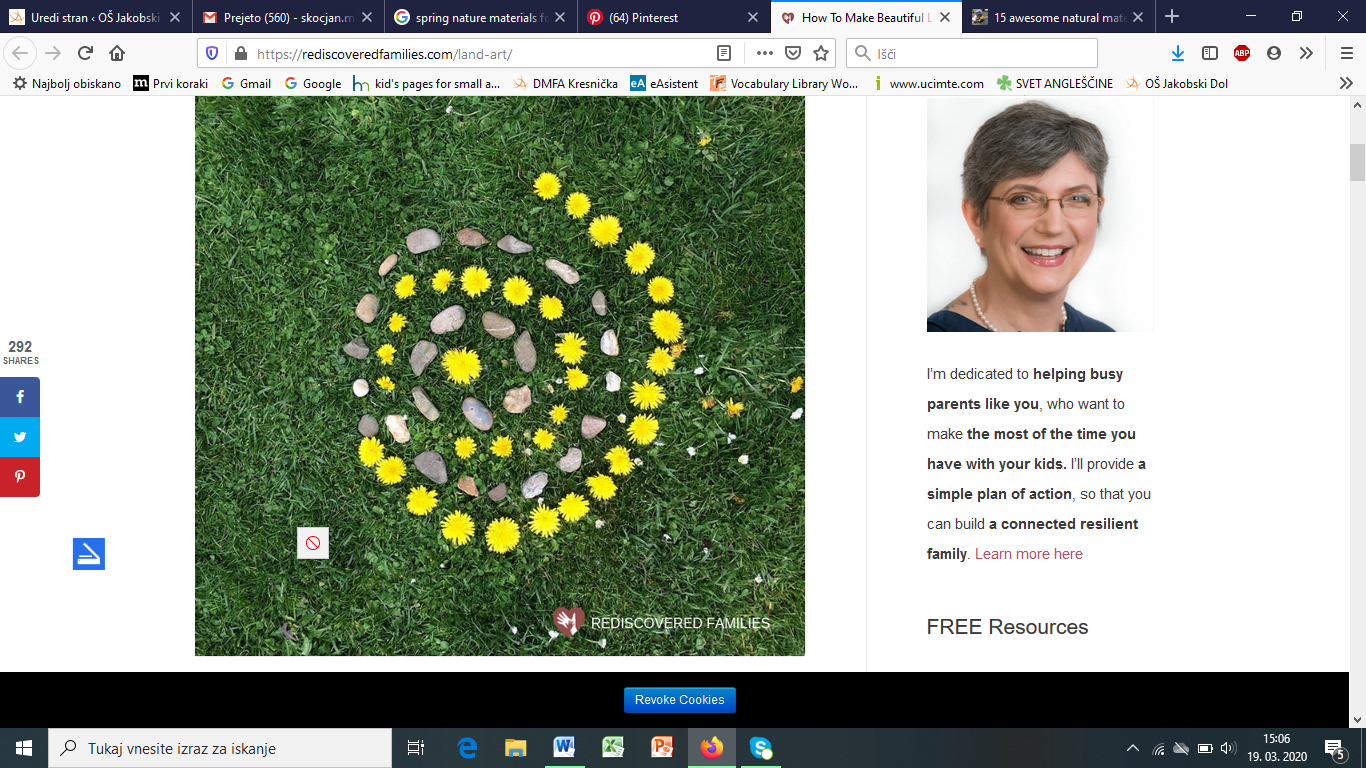 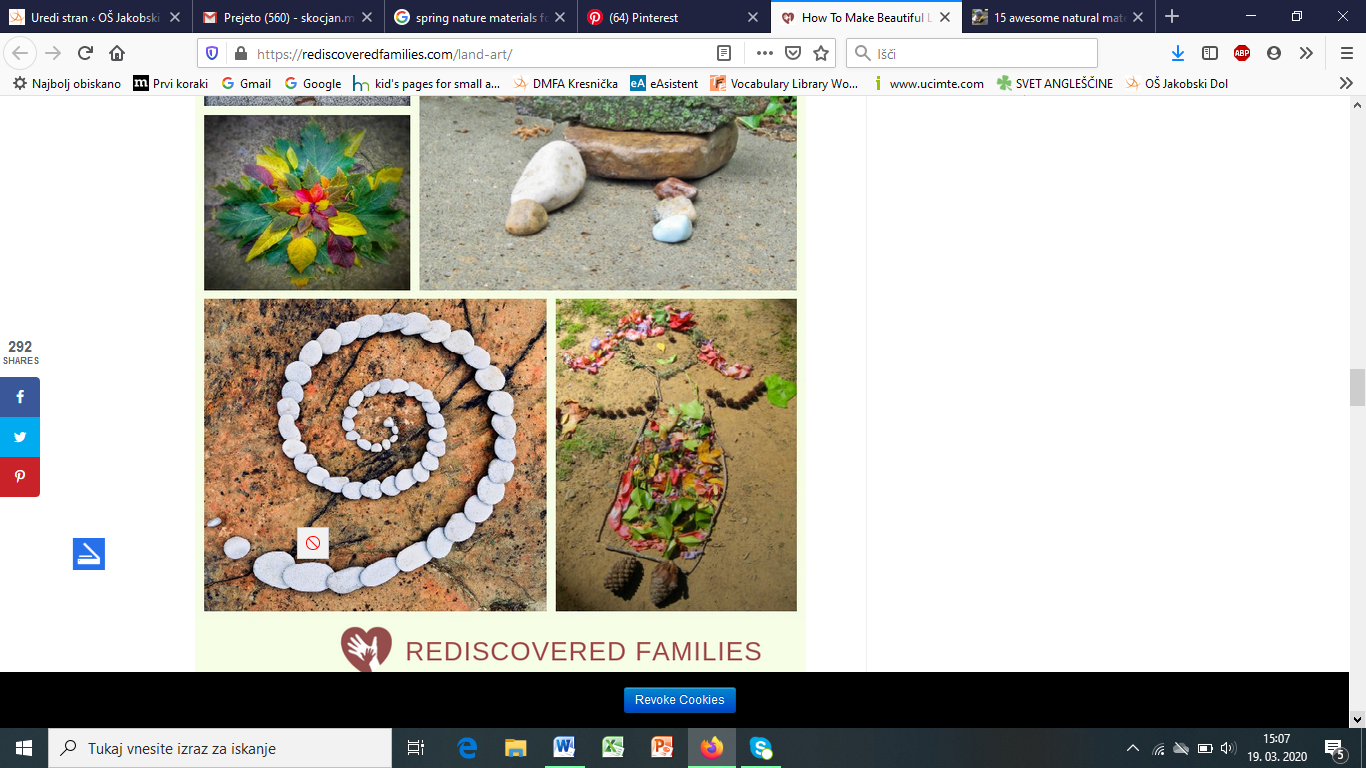 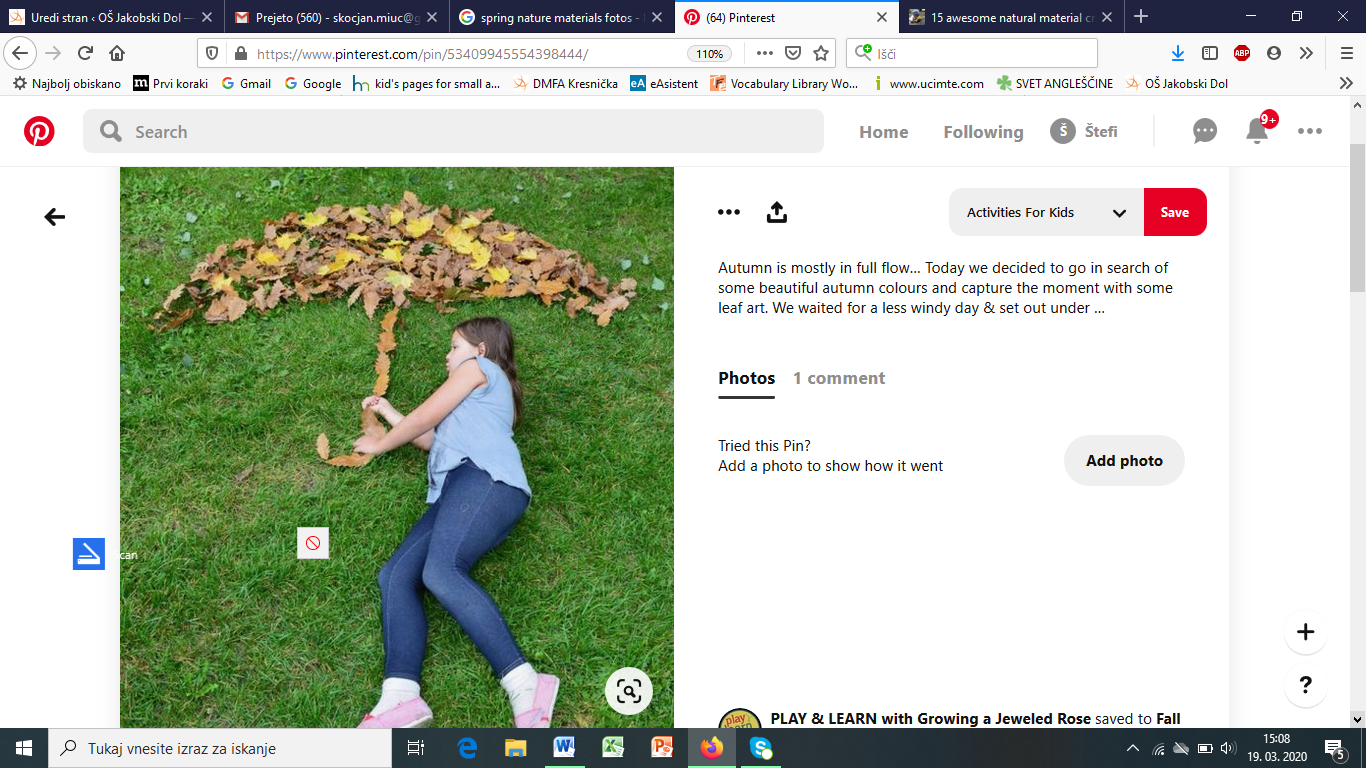 